Об утверждении плана реализациимуниципальной программы «Развитие транспортной системы» на 2014 годВ соответствии с Федеральным законом от 06.10.2003г. №131-ФЗ «Об общих принципах организации местного самоуправления в Российской Федерации», постановлением Администрации Истоминского сельского поселения от 15.08.2013г. № 284 «Об утверждении порядка разработки, реализации и оценки эффективности муниципальных программ Истоминского сельского поселения», распоряжением Администрации Истоминского сельского поселения от 19.08.2013г. № 145 «Об утверждении перечня муниципальных программ Истоминского сельского поселения»ПОСТАНОВЛЯЮ:	1. Утвердить план реализации  муниципальной программы Истоминского сельского      поселения «Развитие транспортной системы» на 2014 год, согласно приложению. 2. Разместить постановление на официальном сайте Администрации Истоминского сельского поселения.        3. Контроль за  исполнением  настоящего   постановления  возложить  на  Заместителя  Главы  Администрации   Истоминского   сельского  поселения  Моисееву О.Н.Глава Истоминского сельского поселения                                                                 А.И. КорниенкоПостановление вносит специалист 1 категории ЖКХ Аракелян И.С.Приложение к ПостановлениюГлавы Истоминскогосельского поселенияот 30.12.2013г. №_463_ План реализации муниципальной программы «Развитие транспортной системы» на 2014 годГлава Истоминского сельского поселения                                                                                                                         А.И. КорниенкоИсп. Аракелян И.С.48-0-67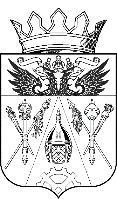 АДМИНИСТРАЦИЯ ИСТОМИНСКОГО СЕЛЬСКОГО ПОСЕЛЕНИЯПОСТАНОВЛЕНИЕАДМИНИСТРАЦИЯ ИСТОМИНСКОГО СЕЛЬСКОГО ПОСЕЛЕНИЯПОСТАНОВЛЕНИЕАДМИНИСТРАЦИЯ ИСТОМИНСКОГО СЕЛЬСКОГО ПОСЕЛЕНИЯПОСТАНОВЛЕНИЕАДМИНИСТРАЦИЯ ИСТОМИНСКОГО СЕЛЬСКОГО ПОСЕЛЕНИЯПОСТАНОВЛЕНИЕАДМИНИСТРАЦИЯ ИСТОМИНСКОГО СЕЛЬСКОГО ПОСЕЛЕНИЯПОСТАНОВЛЕНИЕАДМИНИСТРАЦИЯ ИСТОМИНСКОГО СЕЛЬСКОГО ПОСЕЛЕНИЯПОСТАНОВЛЕНИЕ30.12                   2013г.№463х. Островскогох. Островскогох. Островскогох. Островскогох. Островскогох. Островского№Наименование подпрограммы, основного мероприятия, контрольного события программыОтветственный исполнитель, соисполнитель, участник программыСрок реализацииОжидаемый результатОбъем ресурсного обеспечения (тыс. руб.)Объем ресурсного обеспечения (тыс. руб.)Объем ресурсного обеспечения (тыс. руб.)№Наименование подпрограммы, основного мероприятия, контрольного события программыОтветственный исполнитель, соисполнитель, участник программыСрок реализацииОжидаемый результатВсегоОбластной бюджетМестный бюджетИтого по муниципальной программеВедущий специалист Аракелян И.С.ХХ2728,2658,82069,42.1. Подпрограмма «Развитие транспортной инфраструктуры»Ведущий специалист Аракелян И.С.ХХ2625,7658,81966,93.Основное мероприятие1.1 Содержание внутрипоселковых дорог и искусственных сооружений на нихВедущий специалист Аракелян И.С.31.12.2014г.ОбеспечениеСохранности и нормативной эксплуатации внутрипоселковыхавтомобильныхдорог287,50,0287,54.Контрольное событие муниципальной программы:Ведущий специалист Аракелян И.С.31.12.2014г.Заключениемуниципальныхконтрактов наобеспечениесохранностивнутрипоселковыхавтомобильныхдорог5.Основное мероприятие1.2 Субсидия на ремонт и содержание автомобильных дорог общего пользования местного значения Ведущий специалист Аракелян И.С.31.12.2014г.Выполнение работ по ремонту и содержанию автомобильных дорог поселения658,8658,80,06.Контрольное событие муниципальной программы:31.12.2014г.Заключениемуниципальныхконтрактов насодержание и ремонт дорог7.Основное мероприятие1.3 Софинансирование расходов из областного бюджета на содержание и ремонт дорогВедущий специалист Аракелян И.С.31.12.2014г.Выполнение работ по ремонту и содержанию автомобильных дорог поселения116,30,0116,38.Контрольное событие муниципальной программы:31.12.2014г.Заключениемуниципальныхконтрактов насодержание и ремонт дорог9.Основное мероприятие1.4 Ремонт внутрипоселковых дорог и искусственных сооружений на нихВедущий специалист Аракелян И.С.31.12.2014г.Заключениемуниципальныхконтрактов наобеспечениесохранностивнутрипоселковыхавтомобильныхдорог1324,90,01324,910.Контрольное событие муниципальной программы:31.12.2014г.поддержание дорогместного значения внормативномсостоянии; развитиесети автомобильныхдорог местногозначения11.Основное мероприятие1.5 Реализация направления расходовВедущий специалист Аракелян И.С.31.12.2014г.Уплата налога238,20,0238,212.2. Подпрограмма «Повышение безопасности дорожного движения»Ведущий специалист Аракелян И.С.ХХ102,50,0102,513. Основное мероприятие2.1Обеспечение безопасности дорожного движения Ведущий специалист Аракелян И.С.31.12.2014г.снижениеколичествапешеходов,погибших врезультате дорожно-транспортныхпроисшествий навнутрипоселковых дорогах 102,50,0102,514. Контрольное событие муниципальной программы:31.12.2014г.Наличие дорожнойразметки и дорожных знаков,соответствующихдействующимстандартам